Сумська міська рада                                       VIІ СКЛИКАННЯ        СЕСІЯРІШЕННЯвід                    2017 року №            -МРм. Суми	Відповідно до протоколів засідань постійної комісії з питань архітектури, містобудування, регулювання земельних відносин, природокористування та екології Сумської міської ради від 09.12.2016 № 51, від 10.02.2017 № 60  та статті 12 Земельного кодексу України, керуючись пунктом 34 частини першої статті 26 Закону України «Про місцеве самоврядування в Україні», Сумська міська рада ВИРІШИЛА:  	1. Унести зміни в пункт 4 рішення Сумської міської ради від 06 квітня 2016 року № 622-МР «Про затвердження проектів землеустрою щодо відведення земельних ділянок» стосовно затвердження проекту землеустрою щодо відведення земельної ділянки в постійне користування державному підприємству «Сумський науково-дослідний та проектний інститут землеустрою» площею 0,0900 га під розміщеним гаражем, а саме: замість «Категорія та функціональне призначення земельної ділянки: землі житлової та громадської забудови Сумської міської ради під розміщеним гаражем. Передати зазначену земельну ділянку Сумській обласній державній адміністрації.» записати «Категорія та функціональне призначення земельної ділянки: землі житлової та громадської забудови під розміщеним гаражем.».2. Викласти в наступній редакції пункт 4 рішення Сумської міської ради від 02 липня 2015 року № 4590-МР «Про затвердження проектів землеустрою щодо відведення земельних ділянок» стосовно затвердження проекту землеустрою щодо відведення земельної ділянки Сумському центру соціально-психологічної реабілітації дітей області Сумської обласної державної адміністрації, а саме: «Затвердити проект землеустрою щодо відведення земельної ділянки та надати в постійне користування Сумському центру соціально-психологічної реабілітації дітей області Сумської обласної державної (38137002) земельну ділянку за адресою: м. Суми, вул. Ковпака, 37 площею ½ від 1,1567 га, кадастровий номер 5910136600:05:002:0036. Категорія та функціональне призначення земельної ділянки: землі житлової та громадської забудови Сумської міської ради під розміщеними будівлями та спорудами, які належать до спільної власності територіальних громад сіл, селищ, міст Сумської області».3. Унести зміни в пункт 5 додатку 1 до рішення Сумської міської ради від 02 листопада 2016 року № 1346-МР «Про надання дозволів на розроблення проектів землеустрою щодо відведення земельних ділянок громадянам, які знаходяться у них в користуванні» стосовно надання дозволу на розроблення проекту землеустрою щодо відведення земельної ділянки Сердюченко Ользі Олександрівні площею 0,0300 га для будівництва індивідуальних гаражів, а саме: в графу 3 замість «Сумська міська громадська організація садівниче товариство «Динамівець» записати «Громадська організація «Сумське міське громадське об’єднання садівниче товариство «Динамовець» у зв’язку з допущеною помилкою.Сумський міський голова                                                                     О.М. ЛисенкоВиконавець: Клименко Ю.М.Ініціатор розгляду питання –– постійна комісія з питань архітектури, містобудування, регулювання земельних відносин, природокористування та екології Сумської міської ради Проект рішення підготовлено департаментом забезпечення ресурсних платежів Сумської міської радиДоповідач – департамент забезпечення ресурсних платежів Сумської міської ради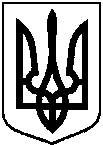 Проектоприлюднено«__» _____________ 2017 р.Про внесення змін до деяких пунктів рішень Сумської міської ради 